На период с 20.04 по 24.04Технология 3 «В» классВыполнение поделки в технике оригами – ТигрДля выполнения работы понадобится: бумага. Будь внимателен(на)!1. Посмотри видео-ролик (мастер-класс) по теме: «Выполнение поделки в технике оригами - Тигр». https://youtu.be/vnyrepToDp82. Приступи к выполнению работы.3. При необходимости еще раз посмотри видео-ролик. Также ниже представлена пошаговая инструкция по выполнению работы.Инструкция: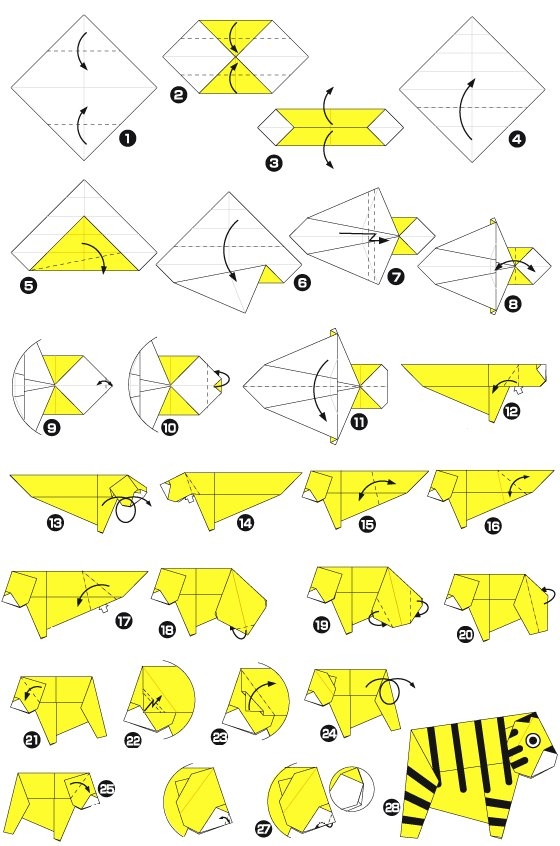 Форма контроля: будет выставлена 1 отметка за выполненную работу (фото работы прислать на почту или в вайбер).